О создании согласительной комиссии по согласованию местоположения границ земельных участков при выполнении комплексных кадастровых работ на территории Шумерлинского муниципального округа Чувашской Республики (cадоводческое товарищество «Росток»)        В соответствии со ст. 42.10 Федерального закона от 24.07.2007 № 221-ФЗ «О кадастровой деятельности», постановлением Кабинета Министров Чувашской Республики от 27.05.2015 № 206 «Об утверждении типового регламента работы согласительной комиссии по вопросу согласования местоположения границ земельных участков при выполнении комплексных кадастровых работ»         администрация Шумерлинского муниципального округа  п о с т а н о в л я е т: 1. Создать согласительную комиссию по согласованию местоположения границ земельных участков при выполнении комплексных кадастровых работ на территории Шумерлинского муниципального округа Чувашской Республики (садоводческое товарищество «Росток»). 2. Утвердить:регламент работы согласительной комиссии по согласованию местоположения границ земельных участков при выполнении комплексных кадастровых работ на территории Шумерлинского муниципального округа Чувашской Республики (садоводческое товарищество «Росток») в соответствии с приложением № 1 к настоящему постановлению.состав согласительной комиссии по согласованию местоположения границ земельных участков при выполнении комплексных кадастровых работ на территории Шумерлинского муниципального округа Чувашской Республики (садоводческое товарищество «Росток») в соответствии с приложением № 2 к настоящему постановлению.3. Настоящее постановление вступает в силу после его официального опубликования в периодическом печатном издании «Вестник Шумерлинского муниципального округа» и подлежит размещению на официальном сайте Шумерлинского муниципального округа в информационно-телекоммуникационной сети «Интернет».Врио главы администрации Шумерлинского муниципального округаЧувашской Республики                                                                                       Д.И. ГоловинПриложение № 1к постановлению администрацииШумерлинского муниципального округа от ____.____.2022 № _____Регламент работы согласительной комиссии по согласованию местоположения границ земельных участков при выполнении комплексных кадастровых работ на территории Шумерлинского муниципального округа Чувашской Республики (садоводческое товарищество «Росток»)1. Общие положения1.1. Настоящий регламент определяет состав, полномочия, порядок деятельности согласительной комиссии по согласованию местоположения границ земельных участков при выполнении комплексных кадастровых работ на территории Шумерлинского муниципального округа Чувашской Республики (садоводческое товарищество «Росток») (далее - согласительная комиссия).1.2. Согласительная комиссия в своей деятельности руководствуется Конституцией Российской Федерации, Федеральным законом от 24.07.2007 № 221-ФЗ "О кадастровой деятельности" (далее – Федеральный закон), нормативными правовыми актами Российской Федерации, Чувашской Республики, муниципальными правовыми актами Шумерлинского муниципального округа Чувашской Республики, а также настоящим регламентом. 1.3. Материально-техническое и информационно-аналитическое обеспечение работы согласительной комиссии осуществляет администрация Шумерлинского муниципального округа.1.4. Целью работы согласительной комиссии является согласование местоположения границ земельных участков, являющихся объектами комплексных кадастровых работ и расположенных в границах территории выполнения этих работ, согласно требованиям законодательства Российской Федерации.1.5. Согласительная комиссия осуществляет свою деятельность во взаимодействии с территориальными органами федеральных органов исполнительной власти, органами исполнительной власти Чувашской Республики, органами местного самоуправления Шумерлинского муниципального округа и другими заинтересованными лицами.2. Порядок образования, состав, организация работы согласительной комиссии 2.1. Согласительная комиссия является коллегиальным органом, формируемым администрацией Шумерлинского муниципального округа в целях согласования местоположения границ земельных участков при выполнении комплексных кадастровых работ, предусмотренных контрактом на выполнение комплексных кадастровых работ на территории Шумерлинского муниципального округа Чувашской Республики (садоводческое товарищество «Росток»).2.2. Персональный состав согласительной комиссии и изменения персонального состава согласительной комиссии утверждаются постановлением администрации Шумерлинского муниципального округа.2.3. В состав согласительной комиссии входят председатель, заместитель председателя, члены согласительной комиссии. 2.4. В состав согласительной комиссии по согласованию включаются по одному представителю от:1) администрации Шумерлинского муниципального округа;2) заинтересованного органа исполнительной власти Чувашской Республики, осуществляющего функции и полномочия по выработке государственной политики и нормативно-правовому регулированию в установленной сфере деятельности (далее - заинтересованный орган исполнительной власти Чувашской Республики);3) федерального органа исполнительной власти, уполномоченного Правительством Российской Федерации на осуществление государственного кадастрового учета, государственной регистрации прав, ведение Единого государственного реестра недвижимости и нормативно-правового регулирования в указанных сферах, его территориального органа (далее - орган регистрации прав);4) территориальных органов федеральных органов исполнительной власти, осуществляющих полномочия собственника в отношении соответствующих объектов недвижимости, находящихся в федеральной собственности2.5. Председателем согласительной комиссии является глава Шумерлинского муниципального округа. 2.6. Председатель согласительной комиссии:1) руководит деятельностью согласительной комиссии;2) организует деятельность согласительной комиссии и председательствует на ее заседаниях;3) распределяет обязанности между членами согласительной комиссии;4) подписывает протоколы заседаний согласительной комиссии;5) осуществляет общий контроль.2.7. Заседание согласительной комиссии организует и ведет ее председатель, а в его отсутствие - заместитель председателя согласительной комиссии. 2.8. Заместитель председателя согласительной комиссии:1) организует предварительную подготовку документов, представляемых на заседание согласительной комиссии;2) выполняет поручения председателя согласительной комиссии;3) в отсутствие председателя согласительной комиссии исполняет его обязанности.2.9. Организационное обеспечение деятельности согласительной комиссии, а также оформление и хранение протоколов заседаний, решений и иных документов согласительной комиссии осуществляются секретарем согласительной комиссии. Секретарь согласительной комиссии ведет протокол на каждом заседании согласительной комиссии. В отсутствие секретаря согласительной комиссии его обязанности выполняет один из членов согласительной комиссии по поручению председателя согласительной комиссии. Заместитель председателя согласительной комиссии назначается председателем согласительной комиссии из числа членов согласительной комиссии. Секретарь согласительной комиссии назначается председателем согласительной комиссии из числа должностных лиц администрации Шумерлинского муниципального округа. 2.10. Члены согласительной комиссии участвуют в работе согласительной комиссии лично, делегирование полномочий не допускается.2.11. Члены согласительной комиссии: 1) участвуют в предварительной подготовке документов, представляемых на заседание согласительной комиссии; 2) вправе знакомиться с документами, подготовленными к заседанию согласительной комиссии; 3) вправе выступать и вносить предложения по рассматриваемым на заседаниях согласительной комиссии вопросам; 4) вправе на заседании согласительной комиссии задавать вопросы другим членам согласительной комиссии по вопросам повестки дня заседания согласительной комиссии; 5) участвуют в голосовании при принятии согласительной комиссии решений. 2.12. Заседание согласительной комиссии считается правомочным, если на нем присутствует не менее половины ее членов. 2.13. Протокол заседания согласительной комиссии составляется не позднее 3 рабочих дней после проведения заседания. Протокол заседания согласительной комиссии подписывается всеми присутствующими на заседании членами согласительной комиссии. Члены согласительной комиссии вправе в письменной форме изложить свое особое мнение по рассмотренным вопросам, которое прилагается к протоколу заседания. Член согласительной комиссии в случае невозможности его присутствия на заседании имеет право не менее чем за три дня до даты проведения заседания согласительной комиссии представить секретарю согласительной комиссии свое мнение по рассматриваемым вопросам в письменной форме, которое рассматривается на заседании согласительной комиссии.2.14. Решение согласительной комиссии принимается простым большинством голосов присутствующих на заседании ее членов. Голосование по всем вопросам проводится открыто. При голосовании члены согласительной комиссии не вправе воздерживаться от голосования. Решение согласительной комиссии по всем вопросам считается принятым, если за него проголосовало более половины присутствующих на заседании членов согласительной комиссии. При равенстве голосов голос председательствующего является решающим. 3. Полномочия и порядок деятельностисогласительной комиссии3.1. Для выполнения своей основной цели согласительная комиссия осуществляет следующие полномочия:1) рассматривает возражения заинтересованных лиц, указанных в части 3 статьи 39 Федерального закона (далее - заинтересованные лица), относительно местоположения границ земельных участков;2) подготавливает заключения согласительной комиссии о результатах рассмотрения возражений заинтересованных лиц, указанных в части 3 статьи 39 Федерального закона, относительно местоположения границ земельных участков, в том числе о нецелесообразности изменения проекта карты-плана территории в случае необоснованности таких возражений или о необходимости изменения исполнителем комплексных кадастровых работ карты-плана территории в соответствии с такими возражениями (далее - заключение согласительной комиссии);3) оформляет акт согласования местоположения границ земельных участков при выполнении комплексных кадастровых работ;4) разъясняет заинтересованным лицам, указанным в части 3 статьи 39 Федерального закона, возможность разрешения земельного спора о местоположении границ земельных участков в судебном порядке.3.2. Для реализации своих полномочий согласительная комиссия вправе:1) запрашивать в установленном порядке у органов государственной власти, органов местного самоуправления и организаций необходимую информацию для принятия решения по вопросам, отнесенным к компетенции согласительной комиссии;2) заслушивать на заседаниях согласительной комиссии информацию органов государственной власти, органов местного самоуправления и представителей организаций, входящих в состав согласительной комиссии, по вопросам, отнесенным к ее компетенции.3.3. Согласительная комиссия создается на период выполнения комплексных кадастровых работ на территории Шумерлинского муниципального округа Чувашской Республики (садоводческое товарищество «Росток») и прекращает свою деятельность после утверждения заказчиком комплексных кадастровых работ карты-плана территории садоводческого товарищества «Росток» Шумерлинского муниципального округа Чувашской Республики.3.4. В целях согласования местоположения границ земельных участков, являющихся объектами комплексных кадастровых работ и расположенных в границах территории выполнения этих работ, согласительная комиссия проводит заседание, на которое приглашаются заинтересованные лица и исполнитель комплексных кадастровых работ.3.5. Извещение о проведении заседания согласительной комиссии по вопросу согласования местоположения границ земельных участков, содержащее в том числе уведомление о завершении подготовки проекта карты-плана территории, опубликовывается, размещается и направляется заказчику комплексных кадастровых работ способами, установленными Федеральным законом для опубликования, размещения и направления извещения о начале выполнения комплексных кадастровых работ, не менее чем за 15 рабочих дней до дня проведения указанного заседания.3.6. В целях обеспечения ознакомления заинтересованных лиц с установленным при выполнении комплексных кадастровых работ местоположением границ земельных участков проект карты-плана территории одновременно с извещением о проведении заседания согласительной комиссии по вопросу согласования местоположения границ земельных участков размещается заказчику комплексных кадастровых работ на официальном сайте Шумерлинского муниципального округа в информационно-телекоммуникационной сети "Интернет" (далее - сеть "Интернет") и направляется в:1) заинтересованный орган исполнительной власти Чувашской Республики для размещения на его официальном сайте на Портале органов власти Чувашской Республики в сети "Интернет";2) орган регистрации прав для размещения на его официальном сайте в сети "Интернет";3) согласительную комиссию.3.7. Секретарь согласительной комиссии обеспечивает ознакомление любых лиц с проектом карты-плана территории, в том числе в форме документа на бумажном носителе, в срок не позднее 3 рабочих дней со дня поступления в согласительную комиссию письменного обращения.Письменные обращения об ознакомлении с проектом карты-плана территории принимаются не позднее 3 рабочих дней до дня заседания согласительной комиссии.3.8. На заседании согласительной комиссии по вопросу согласования местоположения границ земельных участков представляется проект карты-плана территории, разъясняются результаты выполнения комплексных кадастровых работ, порядок согласования местоположения границ земельных участков и регламент работы согласительной комиссии.3.9. Возражения заинтересованных лиц относительно местоположения границ земельного участка (далее - возражения), указанного в пунктах 1 и 2 части 1 статьи 42.1 Федерального закона, могут быть представлены в письменной форме в согласительную комиссию в период со дня опубликования извещения о проведении заседания согласительной комиссии по вопросу согласования местоположения границ земельных участков до дня проведения данного заседания, а также в течение 35 рабочих дней со дня проведения первого заседания согласительной комиссии.Возражения должны содержать сведения и приложенные к ним копии документов, установленные частью 15 статьи 42.10 Федерального закона.Возражения, в которых не содержатся сведения и к которым не приложены копии документов, установленные частью 15 статьи 42.10 Федерального закона, на заседании согласительной комиссии по существу не рассматриваются.3.10. Акты согласования местоположения границ при выполнении комплексных кадастровых работ и заключения согласительной комиссии Акты согласования местоположения границ при выполнении комплексных кадастровых работ и заключения согласительной комиссии, указанные в подпунктах 2 и 3 пункта 3.1 настоящего регламента, оформляются согласительной комиссией в форме документов на бумажном носителе.3.11. При согласовании местоположения границ или частей границ земельного участка в рамках выполнения комплексных кадастровых работ местоположение таких границ или их частей считается:1) согласованным, если возражения относительно местоположения границ или частей границ земельного участка не представлены заинтересованными лицами, а также в случае, если местоположение таких границ или частей границ установлено на основании вступившего в законную силу судебного акта, в том числе в связи с рассмотрением земельного спора о местоположении границ земельного участка;2) спорным, если возражения относительно местоположения границ или частей границ земельного участка представлены заинтересованными лицами, за исключением случаев, если земельный спор о местоположении границ земельного участка был разрешен в судебном порядке.3.12. По результатам работы согласительной комиссии составляется протокол заседания согласительной комиссии, форма и содержание которого утверждены приказом Министерства экономического развития Российской Федерации от 20.04.2015 № 244 «Об утверждении формы и содержания протокола заседания согласительной комиссии по вопросу согласования местоположения границ земельных участков при выполнении комплексных кадастровых работ», а также составляется заключение согласительной комиссии о результатах рассмотрения возражений относительно местоположения границ земельных участков.3.13. В течение 20 рабочих дней со дня истечения срока предоставления предусмотренных пунктом 3.9 настоящего регламента возражений заинтересованных лиц согласительная комиссия направляет заказчику комплексных кадастровых работ для утверждения оформленный исполнителем комплексных кадастровых работ проект карты-плана территории в окончательной редакции и необходимые для его утверждения материалы заседания согласительной комиссии.3.14. Материалы работы согласительной комиссии подлежат постоянному хранению в администрации Шумерлинского муниципального округа.3.15. Земельные споры о местоположении границ земельных участков, не урегулированные в результате согласования местоположения границ земельных участков, в отношении которых выполнены комплексные кадастровые работы, после оформления акта согласования местоположения границ при выполнении комплексных кадастровых работ разрешаются в судебном порядке.3.16. Наличие или отсутствие утвержденного заключения согласительной комиссии не препятствует обращению в суд для разрешения земельных споров о местоположении границ земельных участков, расположенных на территории, на которой выполняются комплексные кадастровые работы.Приложение № 2к постановлению администрацииШумерлинского муниципального округа от ____.____.2022 № _____Составсогласительной комиссии по согласованию местоположения границ земельных участков при выполнении комплексных кадастровых работ на территории Шумерлинского муниципального округа Чувашской Республики (садоводческое товарищество «Росток»)ЧĂВАШ  РЕСПУБЛИКИ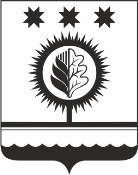 ЧУВАШСКАЯ РЕСПУБЛИКАÇĚМĚРЛЕ МУНИЦИПАЛЛĂОКРУГĔН АДМИНИСТРАЦИЙĚЙЫШĂНУ__________ 2022 ____ № Çěмěрле хулиАДМИНИСТРАЦИЯШУМЕРЛИНСКОГО МУНИЦИПАЛЬНОГО ОКРУГА ПОСТАНОВЛЕНИЕ_________ 2022 № ____   г. ШумерляРафинов Лев Геннадьевич- глава Шумерлинского муниципального округа Чувашской Республики, председатель комиссии;Мостайкин Андрей Александрович- заместитель главы администрации Шумерлинского муниципального округа – начальник отдела сельского хозяйства и экологии, заместитель председателя комиссии;Романова Валентина Львовна- заместитель начальника отдела экономики, земельных и имущественных отношений администрации Шумерлинского муниципального округа, секретарь комиссии.Члены комиссии:Маркина Татьяна Валериановна- начальник отдела строительства, дорожного хозяйства и жилищно-коммунального хозяйства - главный архитектор Управления по благоустройству и развитию территорий администрации Шумерлинского муниципального округа;Крымова Людмила Валентиновна- главный специалист-эксперт отдела строительства, дорожного хозяйства и ЖКХ Управления по благоустройству и развитию территорий администрации Шумерлинского муниципального округа;Андреева Лада Викторовна- ведущий специалист-эксперт отдела экономики, земельных и имущественных отношений администрации Шумерлинского муниципального округа;Ефремова Людмила Юрьевна- начальник Большеалгашинского территориального отдела Управления по благоустройству и развитию территорий администрации Шумерлинского муниципального округа;Кириллова Светлана Витальевна- заместитель начальника отдела государственной политики в области земельных отношений Министерства экономического развития и имущественных отношений Чувашской Республики (по согласованию);Краснова Ольга Михайловна - начальник межмуниципального отдела по Красночетайскому и Шумерлинскому районам Управления Федеральной службы государственной регистрации, кадастра и картографии по Чувашской Республике (по согласованию);Евралева Лариса Вячеславовна- ведущий специалист-эксперт Межрегионального территориального управления Федерального агентства по управлению государственным имуществом в Республике Мордовия, Республике Марий Эл, Чувашской Республике и Пензенской области (по согласованию).